TOREK 7.4.2020Na Lilibi.si si oglej stran Likovna umetnost: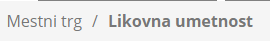                       Pripravi pripomočke za SPO Naš mali projekt (sreda 8.4.2020) SDZ str. 61 DODATNE VAJE ZA VEDOŽELJNE: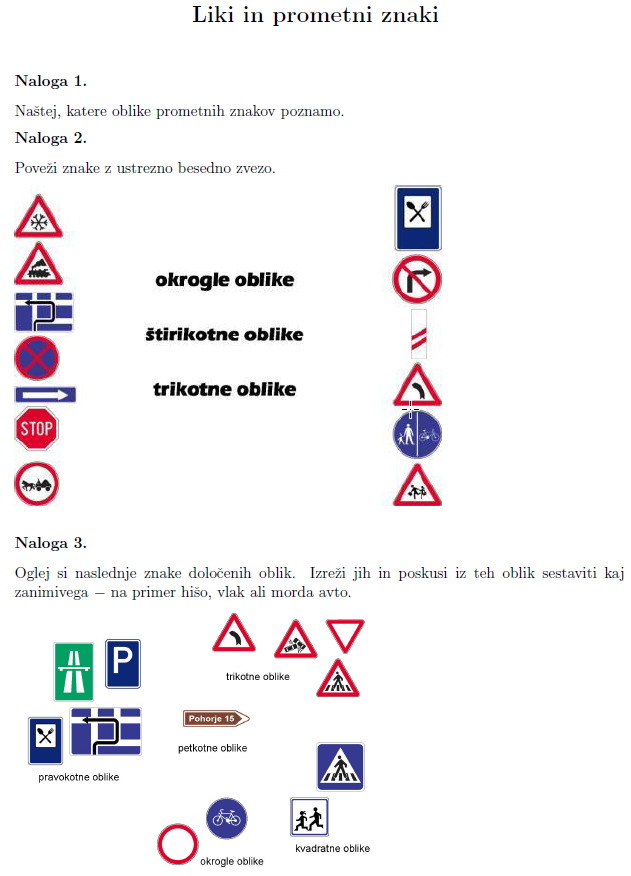 Rešitve: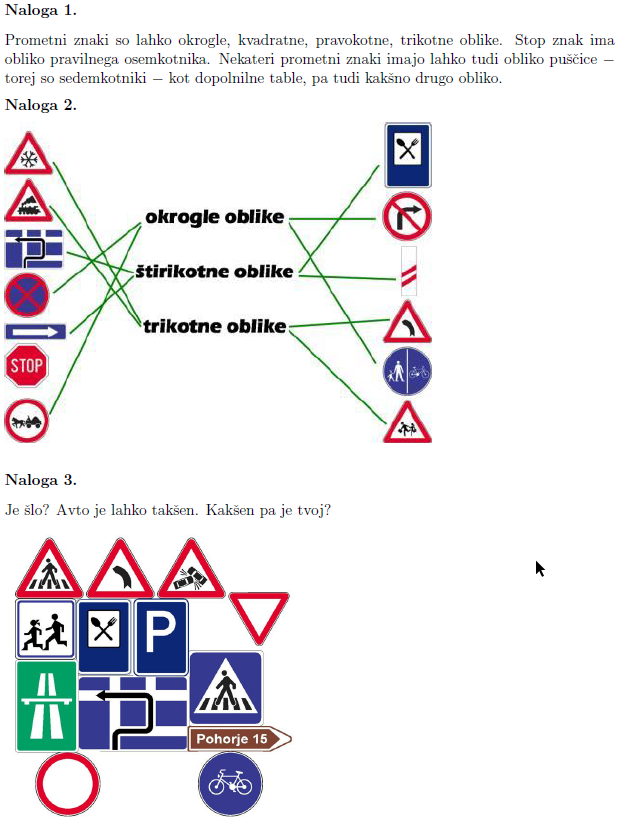 SLJ:Napiši svojo pravljico. Upoštevaj značilnosti pravljice.SPO: Obkroži črko pri pravilnem navodilu za pot do skritega zaklada: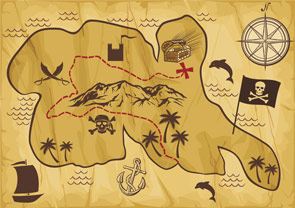 Pristanemo na severu otoka, nato se podamo proti jugu. Ko premagamo jezne gusarje, gremo mimo gora, nato se izognemo smrtni nevarnosti in tik pred palmovim gozdom najdemo zaklad.Pristanemo na vzhodu otoka, nato nadaljujemo pot na sever, mimo gora, kjer je zaklad.Pristanemo na jugu otoka, nato se podamo proti zahodu, kjer se izognemo smrtni nevarnosti, in nadaljujemo pot proti severu. Ko se izognemo jeznim gusarjem in gremo mimo gradu, najdemo zaklad.Pristanemo na zahodu otoka, nato gremo proti jugu mimo smrtne nevarnosti in palmovega gozdička, kjer prečkamo visoko gorovje. Nato se obrnemo proti vzhodu, kjer najdemo zaklad.Ponovimo: šege in navadeLUM: risanje 3D črkMATReši, saj zmorešSDZ 106SLJKnjiževnost: berilo H. C. Andersen: Kraljična na zrnu grahaPravljico preberi še enkrat.Izberi eno možnost glede na pravljico (lahko si izmisliš tudi svojo):Izdelaj kamišibajNaredi lutke in pravljico zaigrajDramatiziraj pravljico – vživi se v enega junaka, poskusi ga zaigratiIzdelaj stripNapiši svoj konec pravljice in ga ilustrirajNapiši pesemIzdelaj spominIzdelaj domineIzdelaj origami lutke …Pomagaš si lahko z računalniškim slikarjem: Navodila za uporabo SlikarjaLUM(2 uri)Književnost: berilo H. C. Andersen: Kraljična na zrnu grahaPravljico preberi še enkrat.Izberi eno možnost glede na pravljico (lahko si izmisliš tudi svojo):Izdelaj kamišibajNaredi lutke in pravljico zaigrajDramatiziraj pravljico – vživi se v enega junaka, poskusi ga zaigratiIzdelaj stripNapiši svoj konec pravljice in ga ilustrirajNapiši pesemIzdelaj spominIzdelaj domineIzdelaj origami lutke …Pomagaš si lahko z računalniškim slikarjem: Navodila za uporabo SlikarjaTJAREŠITVE prejšnje naloge: Deklica (she) ima oblečeno roza krilo, rdečo kratko majico, črne čevlje.Deček (he) ima oblečene modre hlače, zeleno jakno, rjav klobuk.POSNETEK: Gogo's 11: What do you like?https://www.youtube.com/watch?v=ZdqTqWs34bs- Pozorno poslušaj in glej posnetek. Bodi pozoren na frazo: I like (carrots) in I don't like (oninons).I like (všeč mi je), I don't like (ni mi všeč)Poskušaj ponoviti te fraze, medtem ko poslušaš in gledaš posnetek.PESEM: Do you like spaghetti yogurt?https://www.youtube.com/watch?v=ddDN30evKPc- Poslušaj in bodi pozoren na vprašanja in odgovore, npr.:Do you like yogurt?   Ali imaš rad jogurt?Yes, I do.   Ja, imam.Do you like spaghetti yogurt?    Ali imaš rad špagetni jogurt?No, I don't.    Ne, nimam.- Zdaj pa prosi enega od staršev, brata ali sestro, da ti odgovori na vprašanje:Do you like apple?Do you like chicken?Do you like salad?Odgovor naj bo Yes, I do/No, I don't. Zdaj pa naj te drugi sprašujejo in ti odgovori.